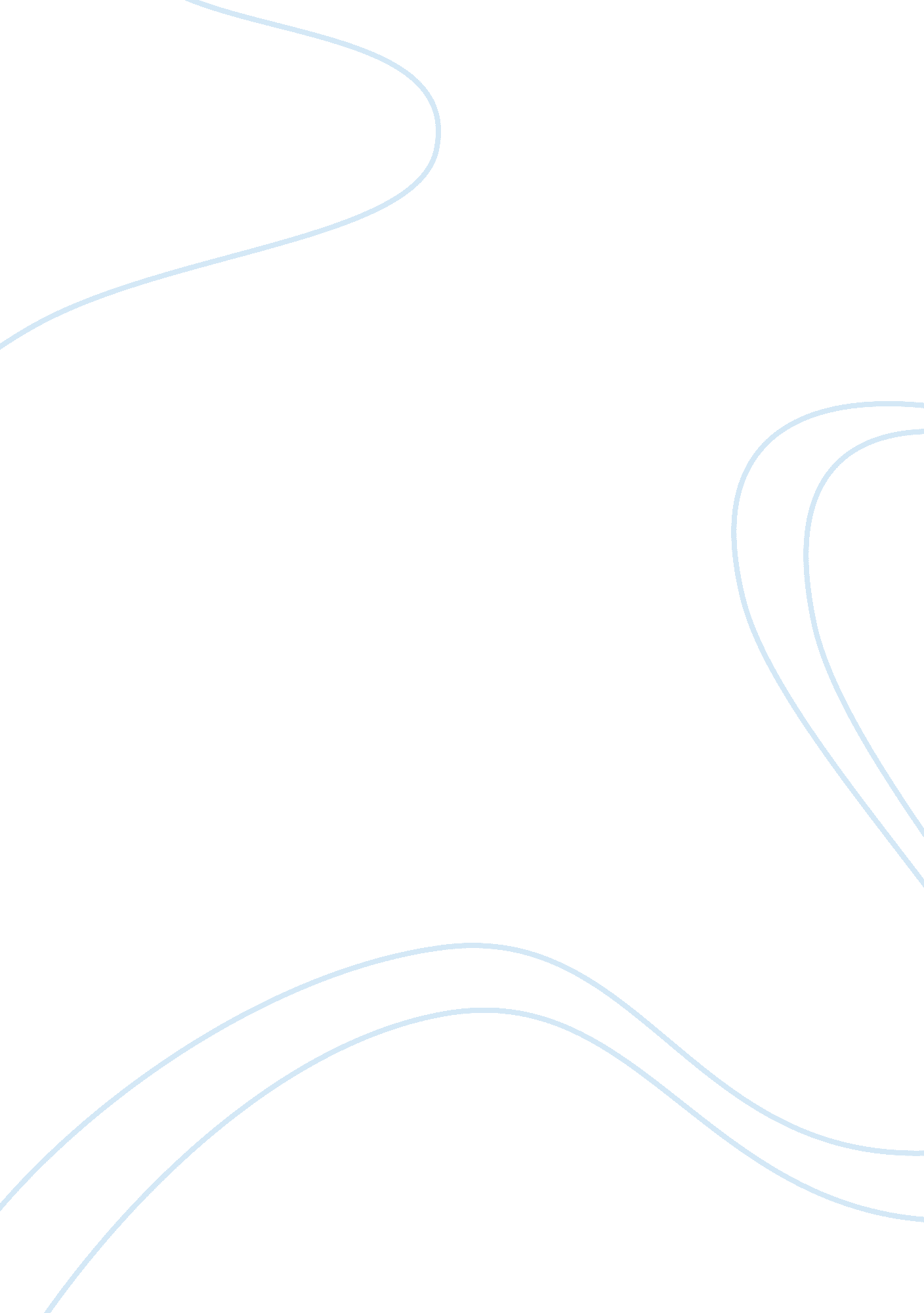 Ezra pound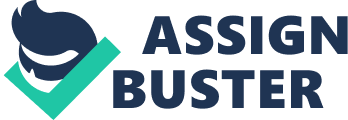 Datta Dayadhvan Damyata Eliot views the world as a dry, arid and soul less place devoid of any moral character. Another group of poets influenced by Pound were the imagists. Instead of the long drawn out generalizations on trivial ideas as expressed by the popular poets, they felt they could achieve the same emotional impact in just a few brief and concise words and images, such as Williams does in his famous poem “ The Red Wheelbarrow” : So much depends Upon A red wheel Barrow Glazed with rain water Beside the white Chickens This simple poem offers much about the meaning of life and the cycles of nature in just a few brief words regarding the simple image of a Wheelbarrow. Everbody’s favorite New England poet, Robert Frost, dealt with traditional subject matter in his poems such as stonewalls, woods and apple picking, yet his themes are that of the modernist; alienation, loss of spirituality and isolation. Developing good relationships Specific actions in developing good relationships can be summarized as follows: Show the student he or she matters by: greeting by name, smiling, showing an interest by comments and questions By trying too hard to be their friend, you send a signal that it's okay to treat you like they treat their friends. This probably is not what you really want. It may be hard to discipline the students if they are used to palling around with you. * Don't be a task master. The Authoritarian teaching style is one of the least effective according to most research. If you are too busy yelling or being stern, you miss many opportunities to listen and earn respect. No one really wants to be that teacher all the students fear. Stick to your guns, but don't be totally inflexible. * A little small talk goes a long way. Greet your students at the door and ask them how their day is going. This technique only works if you are sincere when you ask. Make them feel like you really do care about them. * Smile at them and actually listen. Eye contact is a great way to show them that you respect them and their respect for you will grow as well. When you are talking with a student, put all other things aside to let them know that what they have to say is important to you. Respect is reciprocal. You may think that being a teacher automatically means the students must respect you and your ways. This couldn't be farther from the truth. While it would be ideal, you need to earn the respect of your students just as you respect them if they earn it as well. (Scoville, 2008) Evidence of effectiveness Teachers who take the time develop positive relationships with their students will see improvement in their students both academically, behaviorally, and emotionally. Students who have positive relationships with their teachers tend to put forth more effort in class and as a result improve their academic achievement. Teachers also see improvement in their student’s behavior when they take the time to develop positive relationships with their students. Positive relationships between students and teachers have positive academic affects. According to Pianta, close relationships with teachers lead to higher levels of student engagement and achievement. (Pianta, 1999) In an article entitled Relationships Matter, Deborah Stipek reports that adolescents “ work harder for teachers who treat them as individuals and express interest in their personal lives outside school. ” (Stipek, 2006) By building positive relationships with students educators,” can provide the motivation, initiative, and engagement which are essential for success. (Pianta, Stuhlman, & Hamre, 2002) When teachers have positive relationships with their students, it affects the student’s behavior in relation to school. 